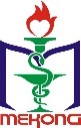 ĐƠN XIN CẤP BẢN SAO BẰNG TỐT NGHIỆP TRUNG CẤPKính gửi: Ban Giám hiệu Trường Trung cấp Quốc tế Mekong	Tôi tên:	Ngày sinh: ........./ ........./ ..................      	Giới tính: 	Nam 	Nữ 	Nơi sinh (Huyện, Tỉnh):		Hộ khẩu (Huyện, Tỉnh):		Địa chỉ liên hệ:		Điện thoại:		CMND số:	 Ngày cấp: ......./ ......./ ............	Nơi cấp:		Đã học lớp:	 Ngành:	 Hệ đào tạo: Trung cấp	Khoá:	 Hình thức đào tạo:		Đã tốt nghiệp chương trình học Trung cấp năm	Xếp loại tốt nghiệp:	 Theo quyết định số:	Ngày ........./ ........./ .................. của		Số hiệu văn bằng được cấp:	 Số vào sổ cấp bằng:		Vì lý do:		Kính đề nghị BGH nhà trường xem xét và cấp cho tôi bản sao bằng tốt nghiệp để thuận tiện trong việc xin việc làm. Số lượng bản sao:	 bản.	Tôi xin cam đoan những lời khai trên là tự nguyện và đúng sự thật. Đề nghị nhà trường xem xét giải quyết.SỞ LĐ-TB&XH TP. CẦN THƠCỘNG HÒA XÃ HỘI CHỦ NGHĨA VIỆT TRƯỜNG TRUNG CẤP QUỐC TẾ MEKONGĐộc lập - Tự do - Hạnh phúcXÁC NHẬN CHÍNH QUYỀN 
ĐỊA PHƯƠNG(Ký tên và đóng dấu)Cần Thơ, ngày ........ tháng ........ năm .........NGƯỜI VIẾT ĐƠN(Ký tên và đóng dấu)DUYỆT CỦA BAN GIÁM HIỆU